Демоверсия итоговой работы по математике в 5 классе Часть 1Выберите верный ответ из предложенных.Выделите целую часть из неправильной дроби31 .71) 3 172) 4 373) 4 574) 4 27Вычислите 2,53+22,81)24,33	2) 23,33	3) 27,33	4) 25,33Определите	координаты точек А	и С.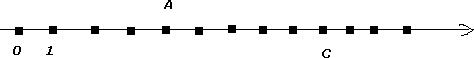 1) А(4) , С(9)	2) А(2), С( 4)	3) А( 0) , С(2)Вычислите 0,41∙0,61) 0,246	2) 0,459	3) 0,789	4) 0,287Вычислите 20,32 : 0,161) 11,3	2) 127	3) 14,5	4) 0Округлите 12,12951 до сотых1) 2,12	2) 12,13	3) 3	4) 2,10Расположите числа в порядке убывания 3,54; 3,547; 3,5401. 1) 3,54; 3,5401; 3,5472) 3,5401;3,54; 3,5473) 3,547; 3,5401; 3,544) 3,54; 3,547;3,5401Площадь участка	12000 м2. Вспахали  70% участка . Сколько м2 участка вспахали?1) 3060м	2) 2400 м	3) 6000 м	4) 8400мВ одном пакете5 7 кг конфет, а в другом на191 2      кг меньше. Сколько19килограммов конфет в двух пакетах?1) 3 3212) 10 3193) 4 3424) 9 1219Найдите площадь прямоугольника, стороны которого равны 6 см и 4 см.1) 36 см	2) 36 см²	3) 24 см²	4) 1296 см²Найдите среднее арифметическое чисел 35,8 и 5,62 1) 15,13	2) 20,71	3) 10,17	4) 31,26Среди чисел 0,63;32 ;2121 ; 1 выберите наибольшее.231) 0,63	2) 1	3)32	4) 2121	23Часть 2К следующим заданиям запишите полное решение.Решите уравнение: 6,2 + 2х = 10,8В коробку входит 0,18 кг конфет. Сколько коробок необходимо, чтобы разложить 4,5 кг конфет?Луч ON делит прямой угол АОМ на два угла так, что градусная мера угла AON на 26 градусов меньше градусной меры угла NOM. Найти градусные меры углов AON и NOM.МАТЕМАТИКАРекомендации по оценке выполнения заданий итоговой работы для учащихся 5 классов по математикеПроверка и оценка выполнения заданий осуществляется на основе приведенных ниже рекомендаций.В заданиях с выбором ответа из четырех предложенных вариантов ученик должен выбрать только верный ответ. Если учащийся выбирает более одного ответа, то задание считается выполненным неверно.Задания части 1 (1-12 задание) оцениваются в 1 балл.Учителю проверять эти задания не надо. В форму анализа заносятся варианты ответов учащихся с бланка (1, 2, 3, 4).Задания части 2 (13-15 задания) проверяются учителем и в форму анализа заносятся баллы:2 балла - задание решено верно,1 балл - допущена вычислительная ошибка, но с ее учетом решение доведено до конца,0 баллов - решение неверно или отсутствует.Критерии выделения индивидуальных уровней достижений учащихся 5 класса за выполнение работы по математикеУровеньКритерии выделения уровней завыполнение работОтметкаНедостаточный0 – 2 баллов«2»Пониженный3 – 5 баллов«2»Базовый6 – 10 баллов«3»Повышенный11-14 баллов«4»Высокий15 – 18 баллов«5»